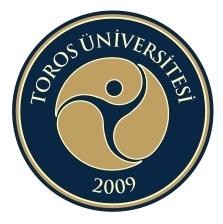 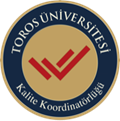 T.C.TOROS ÜNİVERSİTESİ REKTÖRLÜĞÜ                       Kalite KoordinatörlüğüGENEL BİLGİLER KOMİSYON/KURULUN AMACIKomisyonun amacı; Toros Üniversitesi’nde Öğrenim gören lisans öğrencilerini akademik araştırma faaliyetlerine özendirmek ve bilimsel araştırma süreçleri içerisinde yer almaya teşvik etmek amacıyla oluşturulmuştur.KOMİSYON/KURUL ÜYELERİSÜREÇ YÖNETİMİ TORLAD kapsamındaki projelerin değerlendirilmesi için koordinatör başkanlığında, Toros Üniversitesi Bilimsel Araştırma Projeleri ( BAP) Uygulama Esaslarının 4. Maddesinin birinci fıkrasına göre belirlenen komisyon üyeleri arasından Rektör tarafından 3 yıl süre ile görevlendirilen üç (3) kişilik bir değerlendirme komisyonu oluşturulur. SÜRECİN UYGULAMASIBaşvurularda,  TORLAD web sitesinde; https://toros.edu.tr/storage/dosya/630/dokuman/2020-08-25-TORLAD-Basvuru-Formu.docx  yer alan TORLAD Başvuru Formu Kullanılır ve TORLAD Ofisi’ ne (BAP) teslim edilir. Şekil yönünden herhangi bir eksikliği olmayan başvurular koordinatörün ön kontrolünden geçtikten sonra Değerlendirme Komisyonuna sunulur.Komisyon değerlendirmesinden sonra desteklenmesi yönünde karar verilen proje başvuruları Koordinatörün görüşleri doğrultusunda Rektörlük makamının onayına sunulur.  Onaylanan projeler,  proje yürütücüne bildirilir. Bu aşamadan sonra proje yürütücüsü,      Taleplerini, Toros Üniversitesi Elektronik Belge Yönetim Sistemi içerisinde Formlar kısmında yer alan TORLAD Formunu kullanarak iletir.GENEL DEĞERLENDİRME       6.1 Komisyon/kurul tarafından 2022 yılı içerisinde yapılan faaliyetler2022 Eğitim-Öğretim yılında lisans öğrencileri tarafından başlayan ya da devam eden 14 adet lisans projesi olup bunların büyük bir kısmı tamamlanmıştır. Bu proje destekleri kapsamında Yönetim Kurulu Kararı gereğince proje başına 2.000 TL destek verilmektedir. Bu amaçla aşağıdaki tabloda yer alan projelere 26.000 TL destek sağlanmıştır. 2022-2023 Eğitim-öğretim yılında ise proje başına destek miktarı 3.000 TL olarak belirlenmiştir.	6.2 Komisyon/Kurul tarafından sürecin uygulanması alınması gereken tedbirler ve iyileştirmelerTorlad projeleri satın alma sürecinin hızlandırılması yönünde, EBYS içerisinde TORLAD Satın Alma talep formu oluşturularak yeni düzenlemeler yapılmıştır. Torlad komisyonunun önerisiyle Rektörlük tarafından proje desteği %50 oranında arttırılmıştır.Komisyon ve Kurulun adıTORLAD Değerlendirme KomisyonuYönerge, Esaslar veya Yönetmelik adıToros Üniversitesi Lisans Öğrencileri Bilimsel Araştırma Desteği EsaslarıYayınlanma Tarihi22.11.2022Erişim Linkihttps://toros.edu.tr/sayfalar/lisans-ogrencileri-bilimsel-arastirma-destegi-(torlad)-esaslarUnvanı, Adı SoyadıGöreviProf. Dr .Yüksel ÖZDEMİRKomisyon BaşkanıProf. Dr. Füsun BOZKIRLIÜyeProf. Dr. Erkin ERTENÜye19.01.2021Keçiboynuzu Lifi ve Keçiboynuzu Gamının Süt ve Yoğurtta Kullanımının Çocukluk Döneminde Meydana Gelen Reflüye EtkisiProf. Dr. Yüksel Özdemir (Sağlık Bilimleri Fakültesi/ Beslenme ve Diyetetik Bölümü)ÖĞR.GÖR. BAŞAK ÖNCEL(Meslek Yüksekokulu/Gıda İşleme Bölümü)19.01.2021Keçiboynuzu Lifi ve Keçiboynuzu Gamının Süt ve Yoğurtta Kullanımının Çocukluk Döneminde Meydana Gelen Reflüye EtkisiProf. Dr. Yüksel Özdemir (Sağlık Bilimleri Fakültesi/ Beslenme ve Diyetetik Bölümü)EBRAR TUŞAT(Sağlık Bilimleri Fakültesi/ Beslenme ve Diyetetik Bölümü)19.01.2021Keçiboynuzu Lifi ve Keçiboynuzu Gamının Süt ve Yoğurtta Kullanımının Çocukluk Döneminde Meydana Gelen Reflüye EtkisiProf. Dr. Yüksel Özdemir (Sağlık Bilimleri Fakültesi/ Beslenme ve Diyetetik Bölümü)İLAY ÜNAL(Sağlık Bilimleri Fakültesi/ Beslenme ve Diyetetik Bölümü)19.01.2021UV-C Dezenfekte Cihaz YapımıÖğr. Gör. Osman VİLLİ (Meslek Yüksekokulu/Bilgisayar Programcılığı Bölümü)Taha ŞENGÜL(Meslek Yüksekokulu/Bilgisayar Programcılığı Bölümü)19.01.2021UV-C Dezenfekte Cihaz YapımıÖğr. Gör. Osman VİLLİ (Meslek Yüksekokulu/Bilgisayar Programcılığı Bölümü)Mehmet Mert TEMUÇİN(Meslek Yüksekokulu/Bilgisayar Programcılığı Bölümü)19.01.2021UV-C Dezenfekte Cihaz YapımıÖğr. Gör. Osman VİLLİ (Meslek Yüksekokulu/Bilgisayar Programcılığı Bölümü)Bilge UYAR(Meslek Yüksekokulu/Bilgisayar Programcılığı Bölümü)19.01.2021Turunç Meyvesinden Meyve Suyu ve Ekşisi ÜretimiPROF.DR. Yüksel ÖZDEMİR (Sağlık Bilimleri Fakültesi/ Beslenme ve Diyetetik Bölümü)ÖĞR.GÖR.BETÜL YAPICI NANE(Meslek Yüksekokulu/Gıda İşleme Bölümü)19.01.2021Turunç Meyvesinden Meyve Suyu ve Ekşisi ÜretimiPROF.DR. Yüksel ÖZDEMİR (Sağlık Bilimleri Fakültesi/ Beslenme ve Diyetetik Bölümü)ZEYNEP İLYA(Sağlık Bilimleri Fakültesi/ Beslenme ve Diyetetik Bölümü)19.01.2021Turunç Meyvesinden Meyve Suyu ve Ekşisi ÜretimiPROF.DR. Yüksel ÖZDEMİR (Sağlık Bilimleri Fakültesi/ Beslenme ve Diyetetik Bölümü)DİLEK AYDIN(Sağlık Bilimleri Fakültesi/ Beslenme ve Diyetetik Bölümü)19.01.2021Narenciyeli Çikolata YapımıÖğr. Gör. Uğurcan METİN (Meslek Yüksekokulu Otel Lokanta ve İkram Hizmetleri Aşçılık Programı)Cem ÇAĞLAYAN(Meslek Yüksekokulu Otel Lokanta ve İkram Hizmetleri Aşçılık Programı)19.01.2021Narenciyeli Çikolata YapımıÖğr. Gör. Uğurcan METİN (Meslek Yüksekokulu Otel Lokanta ve İkram Hizmetleri Aşçılık Programı)Muhammet ERKEK(Meslek Yüksekokulu Otel Lokanta ve İkram Hizmetleri Aşçılık Programı)19.01.2021Narenciyeli Çikolata YapımıÖğr. Gör. Uğurcan METİN (Meslek Yüksekokulu Otel Lokanta ve İkram Hizmetleri Aşçılık Programı)25.03.2021Nar Kabuğu Eklenen Dana Eti Köftelerine Uygulanan Isıl İşlemin ve Saklama Süresinin Antioksidan Kapasite ve Lipid Oksidasyonuna Etkisinin DeğerlendirilmesiDr. Öğr. Üye. Özlem ÖZPAK AKKUŞ (Sağlık Bilimleri Fakültesi/ Beslenme ve Diyetetik Bölümü)Prof. Dr. Yüksel ÖZDEMİR(Sağlık Bilimleri Fakültesi/ Beslenme ve Diyetetik Bölümü)25.03.2021Nar Kabuğu Eklenen Dana Eti Köftelerine Uygulanan Isıl İşlemin ve Saklama Süresinin Antioksidan Kapasite ve Lipid Oksidasyonuna Etkisinin DeğerlendirilmesiDr. Öğr. Üye. Özlem ÖZPAK AKKUŞ (Sağlık Bilimleri Fakültesi/ Beslenme ve Diyetetik Bölümü)Elanur KURT(Sağlık Bilimleri Fakültesi/ Beslenme ve Diyetetik Bölümü)25.03.2021Nar Kabuğu Eklenen Dana Eti Köftelerine Uygulanan Isıl İşlemin ve Saklama Süresinin Antioksidan Kapasite ve Lipid Oksidasyonuna Etkisinin DeğerlendirilmesiDr. Öğr. Üye. Özlem ÖZPAK AKKUŞ (Sağlık Bilimleri Fakültesi/ Beslenme ve Diyetetik Bölümü)Işıl NAZLICAN(Sağlık Bilimleri Fakültesi/ Beslenme ve Diyetetik Bölümü)25.03.2021Portakal Reçeli Üretiminde Keçiboynuzu Şurubu Kullanımının Reçel Kalitesi Üzerindeki Etkilerinin AraştırılmasıPROF.DR. Yüksel ÖZDEMİR (Sağlık Bilimleri Fakültesi/ Beslenme ve Diyetetik Bölümü)Öğr. Gör Çağla ÖZBEK(Meslek Yüksekokulu/Gıda İşleme Bölümü)25.03.2021Portakal Reçeli Üretiminde Keçiboynuzu Şurubu Kullanımının Reçel Kalitesi Üzerindeki Etkilerinin AraştırılmasıPROF.DR. Yüksel ÖZDEMİR (Sağlık Bilimleri Fakültesi/ Beslenme ve Diyetetik Bölümü)Selen ESKİNOVA(Meslek Yüksekokulu/Gıda İşleme Bölümü)25.03.2021Portakal Reçeli Üretiminde Keçiboynuzu Şurubu Kullanımının Reçel Kalitesi Üzerindeki Etkilerinin AraştırılmasıPROF.DR. Yüksel ÖZDEMİR (Sağlık Bilimleri Fakültesi/ Beslenme ve Diyetetik Bölümü)Ayşe Tuğba DOĞAN(Meslek Yüksekokulu/Gıda İşleme Bölümü)19.01.2022Turunç Şırasından Bandırma ÜretimiÖğr. Gör Hilal ÖZ(Güzel Sanatlar Tasarım ve Mimarlık Fakültesi, Gastronomi ve Mutfak Sanatları Bölümü)İbrahim SAĞLAM(Güzel Sanatlar Tasarım ve Mimarlık Fakültesi, Gastronomi ve Mutfak Sanatları Bölümü)19.01.2022Turunç Şırasından Bandırma ÜretimiÖğr. Gör Hilal ÖZ(Güzel Sanatlar Tasarım ve Mimarlık Fakültesi, Gastronomi ve Mutfak Sanatları Bölümü)Heval Deniz DEMİR(Güzel Sanatlar Tasarım ve Mimarlık Fakültesi, Gastronomi ve Mutfak Sanatları Bölümü)19.01.2022Turunç Şırasından Bandırma ÜretimiÖğr. Gör Hilal ÖZ(Güzel Sanatlar Tasarım ve Mimarlık Fakültesi, Gastronomi ve Mutfak Sanatları Bölümü)19.01.202265 yaş üstü bireylerde beslenme alışkanlıkları, depresyon ve malnütrisyon durumunun değerlendirilmesi Doç. Dr. Betül GÜLŞEN ATALAY(Sağlık Bilimleri Fakültesi/ Beslenme ve Diyetetik Bölümü)Zeynep Çakmak(Sağlık Bilimleri Fakültesi/ Beslenme ve Diyetetik Bölümü)19.01.202265 yaş üstü bireylerde beslenme alışkanlıkları, depresyon ve malnütrisyon durumunun değerlendirilmesi Doç. Dr. Betül GÜLŞEN ATALAY(Sağlık Bilimleri Fakültesi/ Beslenme ve Diyetetik Bölümü)İnas Aktoğ(Sağlık Bilimleri Fakültesi/ Beslenme ve Diyetetik Bölümü)19.01.202265 yaş üstü bireylerde beslenme alışkanlıkları, depresyon ve malnütrisyon durumunun değerlendirilmesi Doç. Dr. Betül GÜLŞEN ATALAY(Sağlık Bilimleri Fakültesi/ Beslenme ve Diyetetik Bölümü)Aslı Nur Doğan(Sağlık Bilimleri Fakültesi/ Beslenme ve Diyetetik Bölümü)19.01.202265 yaş üstü bireylerde beslenme alışkanlıkları, depresyon ve malnütrisyon durumunun değerlendirilmesi Doç. Dr. Betül GÜLŞEN ATALAY(Sağlık Bilimleri Fakültesi/ Beslenme ve Diyetetik Bölümü)Büşra Aydın(Sağlık Bilimleri Fakültesi/ Beslenme ve Diyetetik Bölümü)19.01.202265 yaş üstü bireylerde beslenme alışkanlıkları, depresyon ve malnütrisyon durumunun değerlendirilmesi Doç. Dr. Betül GÜLŞEN ATALAY(Sağlık Bilimleri Fakültesi/ Beslenme ve Diyetetik Bölümü)Rojbin Vural(Sağlık Bilimleri Fakültesi/ Beslenme ve Diyetetik Bölümü)19.01.2022Narenciye Kabuğundan ve Posasından Biyoplastik Eldesi ve Plastik Muadili Olarak Kullanım Olanaklarının AraştırılmasıÖğr. Gör. Kamuran ÖZTOP(Meslek Yüksekokulu Otel Lokanta ve İkram Hizmetleri Aşçılık Programı)Ali İhsan KÖPRÜBAŞI(Meslek Yüksekokulu Otel Lokanta ve İkram Hizmetleri Aşçılık Programı)19.01.2022Narenciye Kabuğundan ve Posasından Biyoplastik Eldesi ve Plastik Muadili Olarak Kullanım Olanaklarının AraştırılmasıÖğr. Gör. Kamuran ÖZTOP(Meslek Yüksekokulu Otel Lokanta ve İkram Hizmetleri Aşçılık Programı)Aydan ETÇİ(Meslek Yüksekokulu Otel Lokanta ve İkram Hizmetleri Aşçılık Programı)25.10.2022Koroner Arter Bypass Grefti hastalarının algılanan sosyal desteklerininDr. Öğr. Üye. Aysel DOĞAN (Sağlık Bilimleri Fakültesi, Hemşirelik Bölümü)Dr. Öğr. Üyesi Fatma KARASU25.10.2022Koroner Arter Bypass Grefti hastalarının algılanan sosyal desteklerininDr. Öğr. Üye. Aysel DOĞAN (Sağlık Bilimleri Fakültesi, Hemşirelik Bölümü)Batuhan TAŞÇIOĞLU25.10.2022Koroner Arter Bypass Grefti hastalarının algılanan sosyal desteklerininDr. Öğr. Üye. Aysel DOĞAN (Sağlık Bilimleri Fakültesi, Hemşirelik Bölümü)Onur KOTLUK25.10.2022Koroner Arter Bypass Grefti hastalarının algılanan sosyal desteklerininDr. Öğr. Üye. Aysel DOĞAN (Sağlık Bilimleri Fakültesi, Hemşirelik Bölümü)Züleyha CIRIK25.10.2022Koroner Arter Bypass Grefti hastalarının algılanan sosyal desteklerininDr. Öğr. Üye. Aysel DOĞAN (Sağlık Bilimleri Fakültesi, Hemşirelik Bölümü)Esen DOLU19.12.2022Balzamik Sirkeli Harnup SosuPROF.DR. Yüksel ÖZDEMİR (Sağlık Bilimleri Fakültesi/ Beslenme ve Diyetetik Bölümü)Nurda Bilen19.12.2022Sirkeli Nar Sosu ve Sağlık PotansiyeliDr. Öğr. Ü. Özlem ÖZPAK AKKUŞ (Sağlık Bilimleri Fakültesi/ Beslenme ve Diyetetik Bölümü)Prof. Dr. Yüksel ÖZDEMİR, Aslı GÜNAŞTI, Sinem DEMİR19.12.2022Dronlar İçin Boyama EkipmanıDr. Öğr. Ü. Cevher AK (Mühendislik Fakültesi, Elektrik Elektronik Mühendisliği)Çağrı KOÇ19.12.2022Uzaktan Kumandalı DRONEDr. Öğr. Ü. Cevher AK (Mühendislik Fakültesi, Elektrik Elektronik Mühendisliği)Serhat Başaran GÖKÇE,Şaban CEYLAN